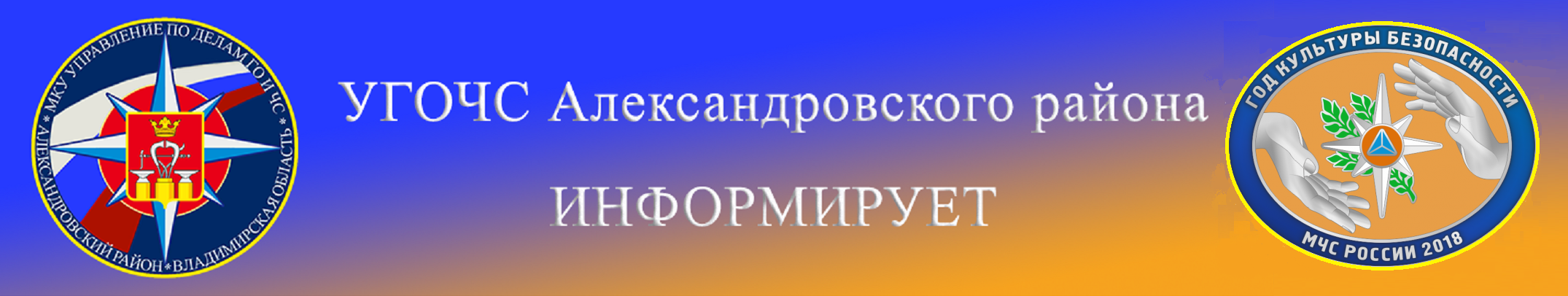 Безопасность в транспорте 	Чтобы избежать опасности или снизить возможный ущерб в случае теракта, необходимо следовать несложным правилам:
•    Ставьте в известность водителя, сотрудников милиции или дежурных по станции об обнаруженных подозрительных предметах или подозрительных лицах.
•    Стать объектом нападения больше шансов у тех, кто слишком броско одет, носит большое количество украшений или одежду военного покроя и камуфляжных расцветок.
•    Чтобы не сделать себя мишенью террористов-фанатиков, избегайте обсуждения политических дискуссий, демонстративного чтения религиозных или порнографических изданий.
•    В случае захвата транспортного средства старайтесь не привлекать к себе особого внимания террористов.
•    В случае штурма безопаснее всего лежать на полу, а если это невозможно, необходимо держаться подальше от окон.
•    Любого, кто держит в руках оружие, антитеррористическая группа воспринимает за террориста. 
Не прикасайтесь к оружию, или другому имуществу террористов. По возможности постарайтесь не двигаться до полного завершения операции.
В аэропортах и на вокзалах соблюдайте следующие меры предосторожности:
•    Занимайте место в зале ожидания спиной к стене. Так вы сможете видеть все, что происходит вокруг.
•    Не занимайте мест у окон.
•    Стойте или сидите около колонн, стоек или других препятствий, которые могут служить укрытием в случае опасности.
•    Осматривайтесь по сторонам, фиксируйте возможные места, где можно спрятаться.
•    Закройте багаж на замок, чтобы никто не смог подложить вам наркотики или взрывное устройство.
•    Если незнакомец попросит вас пронести какой-либо предмет на борт самолета, откажитесь и немедленно сообщите об этом службе безопасности.
•    Никогда не стойте у багажа, оставленного без присмотра. В нем может оказаться взрывное устройство. Не стойте около урн, телефонных будок и других предметов, в которых может быть заложено взрывное устройство.
•    Если у вас появились любые подозрения, сообщите о них сотрудникам службы безопасности аэропорта, не стесняясь.
•    Не будьте любопытны. Если началась суматоха или активизация сотрудников спецслужб, идите в другую сторону.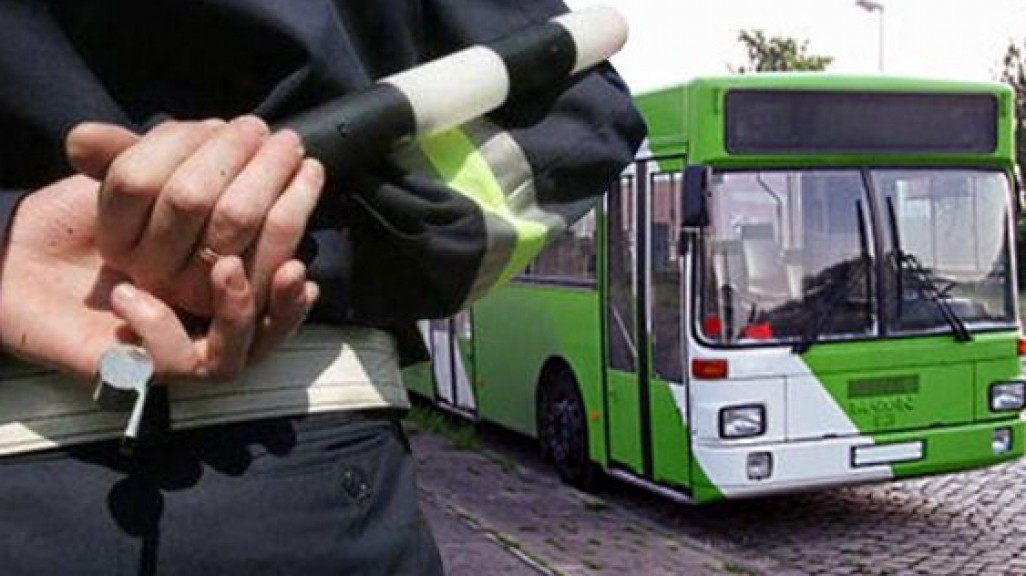 Телефоны для экстренного реагирования:МКУ «Управление по деламГО и ЧС Александровского района».Название экстренной службыС сотового телефонаСо стационарного телефонаСо стационарного телефонаПожарная охрана101012-06-36Дежурный ОМВД Александровского района102022-38-24Скорая медицинская помощь  103032-58-80Дежурный УФСБ8(492)442-59-862-59-86ЕДДС Александровского р-на  8(492)442-34-12           2-34-12           2-34-12Единый номер вызова экстренных оперативных служб "112"112112112